     РЕШЕНИЕ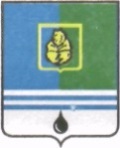 ДУМЫ ГОРОДА КОГАЛЫМАХанты-Мансийского автономного округа - ЮгрыОт «___»_______________20___г.                                                   №_______ О плане работы Думы города Когалыма на 2019 годВ соответствии со статьями 50, 51 Регламента Думы города Когалыма, рассмотрев проект плана работы Думы города Когалыма на 2019 год, Дума города Когалыма РЕШИЛА:1. Утвердить план работы Думы города Когалыма на 2019 год согласно приложению к настоящему решению.2. Опубликовать настоящее решение и приложение к нему в газете «Когалымский вестник».ПредседательДумы города Когалыма                                                    А.Ю.ГоворищеваПриложениек решению Думы города Когалымаот            №Планработы Думы города Когалыма на 2019 годпроект вносится Думой города Когалыма№п/пНаименование вопроса СрокисполненияОтветственный за подготовку1234Рассмотрение нормативных правовых актов Рассмотрение нормативных правовых актов Рассмотрение нормативных правовых актов Рассмотрение нормативных правовых актов 1.1.О внесении изменений в Устав муниципального образования город Когалымв течение года, по мере необходимостиДума города Когалыма,Администрация города Когалыма1.2.О внесении изменений в бюджет города Когалыма на 2019 год и плановый период 2020 и 2021 годовв течение года, по мере необходимостиАдминистрация города Когалыма1.3.О внесении изменений в Регламент Думы города Когалымав течение года, по мере необходимостиДума города Когалыма1.4.О проведении публичных слушаний по проектам нормативных правовых актов по вопросам местного значенияв течение года, по мере необходимостиДума города Когалыма,Администрация города Когалыма 1.5.О рассмотрении нормативных правовых актов, регламентирующих организацию деятельности органов местного самоуправления города Когалымав течение года, по мере необходимостиДума города Когалыма,Администрация города Когалыма1.6.О рассмотрении наградных документов по присвоению почетного звания «Почетный гражданин города Когалыма, награждению знаком отличия «За заслуги перед городом», и Почетной грамотой Думы города Когалымав течение года, по мере необходимостиДума города Когалыма1.7.О внесении изменений в прогнозный план (программу) приватизации муниципального имущества города Когалыма на 2019 годв течение года, по мере необходимостиАдминистрация города Когалыма 1.8.О внесении изменений в решение Думы города Когалыма от 12.09.2008 №290-ГД «Об утверждении Положения о порядке оказания содействия гражданам по оформлению в упрощенном порядке их прав на земельные участки и расположенные на них объекты недвижимого имущества»январь - февральАдминистрация города Когалыма1.9.О внесении изменений в решение Думы города Когалыма от 27.06.2017 №91-ГД «Об утверждении Порядка формирования, ведения и обязательного опубликования перечня муниципального имущества города Когалыма, свободного от прав третьих лиц (за исключением имущественных прав субъектов малого и среднего предпринимательства), для предоставления во владение и (или) пользование на долгосрочной основе субъектам малого и среднего предпринимательства и организациям, образующим инфраструктуру поддержки субъектов малого и среднего предпринимательства»январь - февральАдминистрация города Когалыма1.10.Отчет о выполнении прогнозного плана (программы) приватизации муниципального имущества за 2018 годмарт-апрельАдминистрация города Когалыма1.11.Отчет об исполнении бюджета города Когалыма за 2018 годапрельАдминистрация города Когалыма1.12.Отчет главы города Когалыма о результатах его деятельности и деятельности Администрации города Когалыма за 2018 год, в том числе о решении вопросов, поставленных Думой города КогалымаапрельАдминистрации города Когалыма1.13.Отчет о деятельности Думы города Когалыма шестого созыва за 2018 годапрельДума города Когалыма1.14.Отчет о деятельности Контрольно-счетной палаты города Когалыма за 2018 годапрельКонтрольно-счетная палата города Когалыма 1.15.О внесении изменений в решение Думы города Когалыма от 24.06.2011 №58-ГД «Об утверждении перечня услуг, которые являются необходимыми и обязательными для предоставления органами местного самоуправления города Когалыма муниципальных услуг, а также порядка определения размера платы за оказание таких услуг»апрельАдминистрация города Когалыма1.16.Об итогах работы в период отопительного сезона 2018 – 2019 годов и о мероприятиях по подготовке жилищно-коммунального хозяйства города Когалыма                           к отопительному сезону 2019 – 2020 годовиюньАдминистрация города Когалыма1.17.О Порядке представления главным распорядителем средств бюджета города Когалыма в Комитет финансов Администрации города Когалыма информации о совершаемых действиях, направленных на реализацию муниципальным образованием права регресса, либо об отсутствии оснований для предъявления иска о взыскании денежных средств в порядке регрессасентябрьАдминистрация города Когалыма1.18.О согласовании (отказе в согласовании) замены дотации из регионального фонда финансовой поддержки муниципальных районов (городских округов) и регионального фонда финансовой поддержки поселений дополнительными нормативами отчислений от налога на доходы физических лицсентябрьАдминистрация города Когалыма1.19.О ходе выполнения мероприятий по подготовке объектов жилищно-коммунального хозяйства города Когалыма           к осенне-зимнему периоду 2019-2020 годовсентябрь Администрация города Когалыма1.20.О рассмотрении проектов муниципальных программ и предложений о внесении изменений в муниципальные программыоктябрь Администрация города Когалыма1.21.Об утверждении прогнозного плана (программы) приватизации муниципального имущества на 2020 годноябрь – декабрьАдминистрация города Когалыма1.22.О бюджете города Когалыма на 2020 год и на плановый период 2021 и 2022 годовноябрь – декабрьАдминистрация города Когалыма1.23.О плане работы Думы города Когалыма на 2020 годноябрь – декабрьДума города Когалыма1.24.О плане работы Молодежной палаты при Думе города Когалыма на 2020 годноябрь – декабрьМолодежная палата при Думе города КогалымаВопросы для рассмотрения на заседаниях Думы города и депутатских слушаниях:Вопросы для рассмотрения на заседаниях Думы города и депутатских слушаниях:Вопросы для рассмотрения на заседаниях Думы города и депутатских слушаниях:Вопросы для рассмотрения на заседаниях Думы города и депутатских слушаниях:2.1.О ходе исполнения Югорским фондом капитального ремонта общего имущества многоквартирных домов в городе Когалыме: итоги 2018 года и план на 2019 годянварь-февральАдминистрация города КогалымаЮгорский фонд капитального ремонта многоквартирных домовУправляющие компании2.2.О состоянии оперативной обстановки в городе Когалыме и результатах оперативно-служебной деятельности ОМВД России по городу Когалымумарт,ноябрьОМВД России по городу Когалыму2.3.О финансировании из бюджета города и исполнении мероприятий по уборке и вывозу снегамартАдминистрация города Когалыма2.4.О механизмах изучения и учета общественного мнения в решении вопросов жизнедеятельности на территории города КогалымамартАдминистрация города Когалыма2.5.О создании условий для организации стажировок в органах местного самоуправления города Когалыма членам Молодежной палаты при Думе города КогалымамартАдминистрация города Когалыма2.6О приглашенных специалистах для осуществления трудовой деятельности в образовательных организациях города Когалыма и расходовании средств из бюджета города Когалыма на дополнительные меры социальной поддержки приглашенным специалистам в рамках муниципальной программы «Социальная поддержка жителей города Когалыма» (с указанием компенсационных выплат молодым специалистам, связанных с наймом жилых помещений)сентябрьАдминистрация города Когалыма2.7.Об эффективности осуществления дополнительных мер социальной поддержки приглашенным специалистам БУ ХМАО-Югры «Когалымская городская больница» в рамках муниципальной программы «Социальная поддержка жителей города Когалыма» сентябрьБУ ХМАО-Югры «Когалымская городская больница»Администрация города Когалыма 2.8.О деятельности Управления социальной защиты населения по городу КогалымусентябрьУправление социальной защиты населения по г. Когалыму2.9.О мероприятиях по повышению доходов и оптимизации расходов бюджета города Когалыма за 2019 годсентябрьАдминистрация города Когалыма2.10.Об исполнении наказов избирателей депутатам Думы города Когалыма за 2018 - 2019 годсентябрьАдминистрация города Когалыма2.11.Об итогах работы Следственного отдела по городу Когалым и предложениях по профилактики преступленийноябрьСледственный отдел по городу Когалыму2.12.О состоянии дел в области безопасности дорожного движения в городе КогалыменоябрьГИБДД ОМВД России по городу Когалыму2.13.Об организации контроля Администрацией города за объектами капитального строительства на территории муниципального образования, включая строительство социально-значимых объектовноябрь Администрация города Когалыма 2.14.Об исполнении Указа Президента Российской Федерации от 07.05.2018 №204 «О национальных целях и стратегических задачах развития Российской Федерации на период до 2024года»ноябрьАдминистрация города КогалымаБУ ХМАО-Югры «Когалымская городская больница»Об исполнении решений, протокольных поручений и рекомендаций по итогам заседаний Думы города постоянных комиссий, депутатских слушанийОб исполнении решений, протокольных поручений и рекомендаций по итогам заседаний Думы города постоянных комиссий, депутатских слушанийОб исполнении решений, протокольных поручений и рекомендаций по итогам заседаний Думы города постоянных комиссий, депутатских слушанийОб исполнении решений, протокольных поручений и рекомендаций по итогам заседаний Думы города постоянных комиссий, депутатских слушаний3.1.О содействии инициативным гражданам в вопросах создания и деятельности территориального общественного самоуправления в городе Когалыме1 кварталАдминистрация города Когалыма3.2.О работе спелеоклиматической камеры в МАДОУ «Сказка»1 кварталАдминистрация города Когалыма3.3.О рассмотрении возможности организации работы системы информирования населения в сети Интернет о работе общественного транспорта, которая позволяет жителям города Когалыма в реальном времени отслеживать движение автобусов по маршрутам, определять их местоположение и прогнозировать прибытие на остановку 1 кварталАдминистрация города Когалыма3.4.О возможности введения системы безналичного расчета за посещение аттракционов в Парке города Когалыма2 кварталАдминистрация города Когалыма3.5.Об исполнении поручений по итогам работы рабочей группы по изучению положительного опыта деятельности спортивных организаций автономного округа:- приобрести дополнительный специализированный автобус с целью обеспечения МАУ «Дворец спорта» транспортом для перевозки детских и юношеских команд средней и большой численности (от 20-30 чел.);- разработать и утвердить план дополнительных региональных коммерческих турниров под эгидой главы города Когалыма, спортивных федераций города;- усилить работу по привлечению спонсорских средств, для чего организовать специализированное мероприятие в формате «Круглый стол» с участием руководителей предприятий города, Администрации города Когалыма, Думы города Когалыма;- рассмотреть возможность создания спортивных клубов для занятий спортом на более профессиональной основе с привлечением спонсорских средств и тренерского состава соответствующего уровня;- рассмотреть возможность увеличения тарифов на услуги МАУ «Дворец спорта»;- рассмотреть возможность оказания содействия спортивным федерациям города;- рассмотреть возможность развития спортивной материальной базы общеобразовательных организаций города КогалымасентябрьАдминистрация города Когалыма3.6.Об исполнении Закона Ханты-Мансийского автономного округа – Югры от 17.11.2016 №79-оз «О наделении органов местного самоуправления муниципальных образований Ханты-Мансийского автономного округа – Югры отдельными государственными полномочиями в сфере обращения с твердыми коммунальными отходами» на территории муниципального образования город Когалымсентябрь Администрация города Когалыма Вопросы по организации деятельности Думы городаВопросы по организации деятельности Думы городаВопросы по организации деятельности Думы городаВопросы по организации деятельности Думы города4.1.Подготовка документов к заседаниям Думы города, постоянных Комиссий и депутатских слушанийв течение года, по мере необходимостиДума города Когалыма4.2.Проведение антикоррупционной экспертизы проектов нормативных правовых актов, внесенных в Думу города, и действующих нормативных правовых актов Думы городав течение года, по мере необходимостиДума города Когалыма4.3.Проведение мониторинга правоприменения нормативных правовых актов Думы городав течение года, по мере необходимостиДума города Когалыма4.4.Рассмотрение внеплановых проектов нормативных правовых актов Думы городав течение года, по мере необходимостиДума города Когалыма4.5.Организация подготовки и проведения юбилейных мероприятий Думы города Когалымаянварь - апрельДума города Когалыма4.6.Представление сведения о доходах, расходах, об имуществе и обязательствах имущественного характера депутатов Думы города Когалыма (и членов их семей) в адрес Губернатора Ханты-Мансийского автономного округа – Югрымарт-апрельДума города Когалыма4.7.Размещение сведений о доходах, расходах, об имуществе и обязательствах имущественного характера депутатов Думы города Когалыма (и членов их семей) на официальном сайте Администрации города КогалымамайДума города КогалымаРабота депутатов Думы города с избирателямиРабота депутатов Думы города с избирателямиРабота депутатов Думы города с избирателямиРабота депутатов Думы города с избирателями5.1.Проведение личного приема граждан на своих избирательных округах и в Общественной приемной Думы городав течение года, по графикуДума города Когалыма5.2.Работа с письменными обращениями граждан к депутатам Думы городав течение года, по мере поступленияДума города Когалыма5.3.Отчеты депутатов Думы города перед избирателямиапрель-майДума города КогалымаИнформационное освещение деятельности Думы города Информационное освещение деятельности Думы города Информационное освещение деятельности Думы города Информационное освещение деятельности Думы города 6.1.Организация доступа к информации о деятельности Думы города Когалымав течение года, по мере необходимостиДума города Когалыма6.2.Организация своевременного размещения информации о деятельности Думы города Когалыма в средствах массовой информациив течение года, по мере необходимостиДума города КогалымаОбучение депутатов Думы города Обучение депутатов Думы города Обучение депутатов Думы города Обучение депутатов Думы города 7.1. Участие в семинарах и конференциях, организуемых Думой, Правительством Ханты-Мансийского автономного округа - Югрыпри организации мероприятийДума города Когалыма